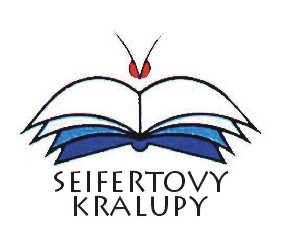 Dům dětí a mládeže Kralupy nad Vltavou                                                                                 vyhlašujena památku básníka Jaroslava Seiferta v rámci 25. ročníku festivalu poezie a přednesu „Seifertovy Kralupy 2020“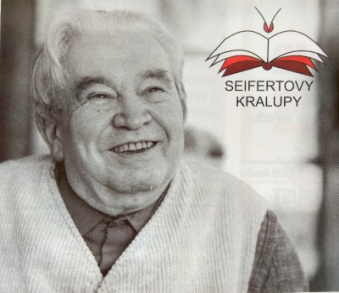 Citát:  „Kdo hledá, bývá očekáván. Kdo čeká, je jen nalezen“ Organizátor soutěže: 		Dům dětí a mládeže Kralupy nad Vltavou        Termín soutěže: 		od 15. 6 . do 19.6 .2020			 Vedoucí soutěže: 		ředitelka DDM Kralupy nad Vltavou  Mgr. Kateřina ViktorováOrganizační štáb: 		pracovnice  DDM Kralupy  nad VltavouSoutěž je určen pro žáky:              ZŠ, střední školy, SOU okresu Mělník a  mikroregionu Údolí VltavyVěkové kategorie:                          I.            1 -3. ročník ZŠ4. -5. ročník ZŠ6.-7. ročník ZŠ, prima až sekunda víceletých gymnázií8.-9. ročník ZŠ, tercie až kvarta víceletých gymnázií                                                         III.        střední školy, SOU                   Výběr jedné básně k přednesu:Báseň od Jaroslava SeifertaPodmínky soutěže:V termínu od 15.6. do 19.6. 2020 zasílejte svá videa přednesu básně od J. Seiferta na mail: Info@ddmkralupy.cz Poznámka: tříčlenná porota bude hodnotit soutěžící v jednotlivých kategorií : Po shlédnutí videozáznamů budou vyhodnoceni 3 nejlepší z každé kategorie.Výsledky rozešleme nejpozději do 30.6.2020. Ceny budou soutěžícím předány na přehlídce Seifertovy Kralupy 2020, která se bude konat v září. Kontakt: 	tel.315 722 430, fax: 315 722 236		adresa: Dům dětí a mládeže Kralupy nad Vltavou 278 01,Smetanova 168		e-mail: vitkova@ddmkralupy.cz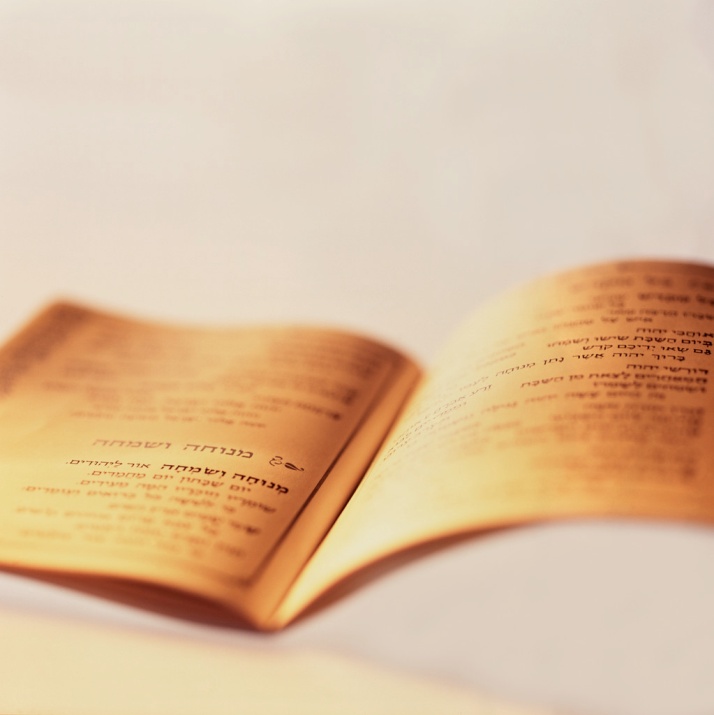 PřihláškaRecitační soutěž„Seifertovy Kralupy 2020“*Jméno a příjmení……………………………………………………….*Rok narození………………………..*Kategorie……………………………  Bydliště……………………………………………….PSČ………………..*Škola……………………………………………..ročník………………….*Tel. ……………………………*E- mail: (žáka i školy) ………………………………………………………                                   …………………………………………………………            soutěžící                                                                         ………………………….                                                                                                                        odpovědný zástupce dítěte                                                                                     ………………………* nutné vyplnit                                                                                                                      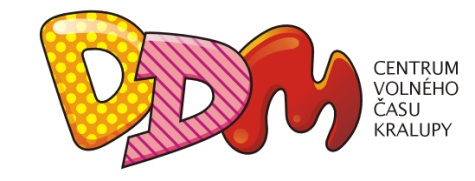 Dům dětí a mládeže Kralupy nad VltavouSmetanova 168, 278 01  Kralupy nad Vltavou, IČO: 70566542tel.: 315 722 430, 315 722 236  e-mail: ddmkralupy@seznam.czč. účtu: 464991359/0800